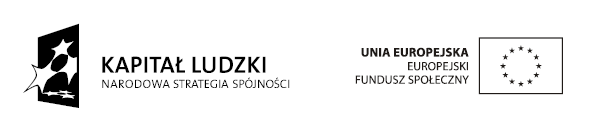 Zakończenie Projektu „ Program aktywizacji społeczno – zawodowej bezrobotnych w Gminie Koszarawa”2013r.W miesiącu grudniu 2013r. Gminny Ośrodek Pomocy Społecznej w Koszarawie zakończył realizację Projektu pt. „Program aktywizacji społeczno – zawodowej bezrobotnych w gminie Koszarowa” współfinansowany przez Unię Europejską w ramach Europejskiego Funduszu Społecznego.„Program aktywizacji społeczno – zawodowej bezrobotnych w gminie Koszarowa” trwał 12 miesięcy. Zajęcia rozpoczęło 13 osób pozostających w zatrudnieniu, bezrobotnych, niepełnosprawnych korzystających z pomocy z pomocy GOPS w Koszarawie, wytypowanych przez Koordynatora  projektu, oraz pracowników socjalnych GOPS w Koszarawie. Każdy z uczestników przed rozpoczęciem programu podpisał dokumenty rekrutacyjne. W ramach uczestnictwa beneficjenci podpisali kontrakty socjalne. Ośrodek w ramach kontraktu gwarantował uczestnikom umożliwienie udziału we wszystkich panelach edukacyjnych oraz wsparcie finansowe na czas trwania szkolenia. Program składał się z szkoleń i kursów zawodowych, które prowadzone były przez firmy   „ IRP” Jarosław Niemczyk, ul. Siewna 12/29, 43-300 Bielsko – Biała, EF Projekt Edyta Fornol, Bąków ul. Kątek 21, 43-246 Strumień oraz Centrum Kształcenia Zawodowego w Żywcu , ul. Sienkiewicza Firma „ IRP” Jarosław Niemczyk –  Trening komunikacji i umiejętności społecznych – odbyły się w terminie 20.03.-26.03.2013r. w siedzibie GOPS w Koszarawie – 4 mężczyzn i 9 kobiet. Warsztaty i doradztwo – „Pomocy w poszukiwaniu pracy z wykorzystaniem komputera”, „Indywidualne doradztwo zawodowe z badaniem predyspozycji zawodowych”, „Indywidualne wsparcie terapeutyczne/psychologiczne” -4 mężczyzn i 9 kobiet oraz „Warsztaty rozwoju osobistego dla grupy kobiet” – 9 kobiet, odbył się w terminie 25.04.- 24.05.2013r w siedzibie GOPS w Koszarawie. Beneficjenci nabywali umiejętności z zakresu komunikacji, asertywności, autoprezentacji i przygotowania się do rozmowy kwalifikacyjnej oraz wiedzę z zakresu aktywnego poszukiwania pracy                                          i poruszania się na rynku pracy.Firma EF Projekt – Edyta Fornol – Szkolenie – Pierwsza pomoc przedmedyczna -4 mężczyzn i 9 kobiet odbył się w dniach 25.09 – 27.09.2013r. w siedzibie GOPS w Koszarawie.Kursy zawodowe w Centrum Kształcenia Zawodowego w Żywcu , ul. Sienkiewicza 65. Beneficjenci uczestniczyli w ustalonych  przez doradcę zawodowego kursach zawodowych.Magazynier z obsługą wózka jezdniowego i wymianą butli gazowej – 1 osoba, kurs odbył się w terminie 03.07 – 04.09.2013r.   Spawanie metodą MAG – 1 osoba, kurs odbył się w terminie 18.07 – 18.09.2013r.   Technolog robót wykończeniowych – 2 osoby, kurs odbył się w terminie                            22.07 – 26.08.2013r.   Sprzedawca z obsługa komputera i kas fiskalnych – 2 osoby, kurs odbył się w terminie 18.07 – 27.08.2013r.   Opiekun osób starszych, niepełnosprawnych i dzieci - 3 osoby,  kurs odbył się w terminie 04.07 – 19.09.2013r.  Kucharz małej gastronomii z elementami cateringu – 2 osoby,  kurs odbył się w terminie 04.07 – 30.07.2013r.   Przedstawiciel handlowy z prawem jazdy kat. B – 1 osoba, kurs odbył się w terminie    26.07 – 30.09.2013r.   Przedstawiciel handlowy z obsługą kasy fiskalnej – 1 osoba, kurs odbył się w terminie    26.07 – 13.09.2013r.   W ramach udziału w kursach zawodowych uczestnicy mieli przeprowadzone  badania lekarskie. Wszyscy uczestnicy kursów zawodowych i szkoleń otrzymali certyfikaty ukończenia. Projekt „ Program aktywizacji społeczno – zawodowej bezrobotnych w Gminie Koszarawa”                                          jest współfinansowany przez Unię Europejską w ramach Europejskiego Funduszu Społecznego.